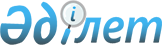 "Кәсіпкерлік қызметті реттеу мәселелері жөніндегі ведомствоаралық комиссия туралы" Қазақстан Республикасы Премьер-Министрінің 2018 жылғы 16 қарашадағы № 146-ө өкіміне өзгерістер енгізу туралыҚазақстан Республикасы Премьер-Министрінің 2022 жылғы 10 наурыздағы № 49-ө өкімі
      "Кәсіпкерлік қызметті реттеу мәселелері жөніндегі ведомствоаралық комиссия туралы" Қазақстан Республикасы Премьер-Министрінің 2018 жылғы 16 қарашадағы № 146-ө өкіміне мынадай өзгерістер енгізілсін:
      көрсетілген өкіммен бекітілген Кәсіпкерлік қызметті реттеу мәселелері жөніндегі ведомствоаралық комиссия туралы ережеде:
      6-тармақтың 4) және 5) тармақшалары мынадай редакцияда жазылсын:
      "4) мемлекеттік органдардың қолданыстағы реттегіш құралдарды және (немесе) талаптарды қайта қарау бойынша жоспарларын орындамауы туралы ақпаратты қарау қорытындысы;
      5) кәсіпкерлік субъектілеріне қатысты жаңа реттегіш құрал және (немесе) талап енгізілгені, реттеу қатаңдатылғаны туралы реттеушілік әсерді талдау нәтижелерін қарау қорытындысы бойынша ұсыныстар мен ұсынымдар әзірлеу болып табылады.".
					© 2012. Қазақстан Республикасы Әділет министрлігінің «Қазақстан Республикасының Заңнама және құқықтық ақпарат институты» ШЖҚ РМК
				
      Премьер-Министр

Ә. Смайылов
